ooii čísinnT.př-Spé^iwJ orgr.nuace.MLOUVAHEG.S1ROVANA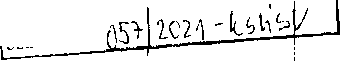 Smlouva o zajištění výkonu technického dozoru
stavebníka na staveniština akci: III/3443 Dolní Křupá - most ev.č. 3443-1uzavřená podle § 1746 odst. 2 zákona č. 89/2012 Sb., občanský zákoník, v platném zněníČíslo smlouvy objednatele:Číslo smlouvy dodavatele: P1/005/221(dále jen ..Objednatel“)Dodavatel: se sídlem: zastoupený: zapsán v obchodním rejstříku vedeném u KS v Brně, oddíl C, vložka 81002iuzavírají níže uvedeného dne, měsíce a roku tuto smlouvu, s tím, že TDS je oprávněn provádět činnosti technického dozoru stavebníka dle zákona Č. 360/1992 Sb., o výkonu povolání autorizovanýqharchitektů a výkonu povolání autorizovaných inženýrů a techniků činných ve výstavbě, ve znění pozdějších předpisů a rovněž v souladu s vymezeným předmětem této smlouvy. Objednatel se zavazuje k jejich převzetí a k zaplacení sjednané odměny za jejich provedení a obě strany se zavazují plížit podmínky obsažené v následujících ustanoveních této smlouvy.	■Článek 2
Předmět smlouvyna akci:	III/3443 Dolní Křupá - most ev.č. 3443-1 a to v souladu s nabídkou dodavatele podanou v rámci výběrového řízení ze dne 19.03.2021 av podrobnostech a za dodržení podmínek uvedených v přílohách této smlouvy.	jTDS prohlašuje, že splňuje požadavky na odbornou způsobilost pro výkon technického dozo|u stavebníka na staveništiTDS se podrobně seznámil s předmětem smlouvy, jsou mu známy všechny okolnosti potřebné pro zajištění výkonu technického dozoru stavebníka v požadovaném rozsahu a zabezpečí ho na svcji odpovědnost.Článek 3Rozsah a obsah předmětu plněníPředmětem plnění jsou veškeré práce a činnosti v Členění dle níže uvedených fází stavby.Přípravné činnosti před zahájením stavby spočívající zejména v činnostech:• seznámení se s problematikou stavby včetně znalosti projektové dokumentace dle DSP|a PDPS a soupisu prací• získání podrobné znalosti obsahu Smlouvy o dílo včetně jejích příloh, rozpočtu a OPprostudování stanovisek a rozhodnutí příslušných veřejnoprávních orgánů vztahujících šeke stavbě, např. podmínky stavebních a jiných povolení (příp. souhlasy stavebního úřadu, vodohospodářská povolení, aj.) a další podmínky a příslušné doklady vztahující se k realizaci stavby	;jprohlídka staveniště před zahájením vlastních stavebních prací	i• zabezpečení a organizace protokolárního předání staveniště zhotoviteli včetně zápisu o předání a převzetí staveniště včetně předání dokladů a převzetí harmonogramu a technologických postupů stavebníkaPráce spojené s prováděním stavby spočívající zejména v činnostech:• fyzická přítomnost a výkon technického dozoru stavebníka na staveništi a to minimálně v< 2 dnech v průběhu kalendářního týdne, pokud nebude se zadavatelem dohodnuto jinak nepřetržitá fyzická přítomnost a výkon technického dozoru stavebníka na staveništi po dobu pokládky asfaltových vrstevsoustavná kontrola dodržování podmínek smlouvy o dílo uzavřené mezi stavebníkem a zhotovitelemzajištění systematického doplňování dokumentace, podle které se stavba realizuje a kontroly, zda zhotovitel průběžně zpracovává dokumentaci skutečného provedení stavbyprojednání dodatků a změn projektu, které nezvyšují náklady, neprodlužují lhůtu výstavby a nezhoršují parametry stavby. Ostatní dodatky a změny budou předkládány s vlastním vyjádřením zadavateli k projednání a následně k uzavření dodatku smlouvy o díloi svolávání a organizace pravidelných kontrolních dnů v četnosti podle požadavku zadavatele včetně zápisu z kontrolního dne stavby; zápis bude TDS zpracován a odeslán objednateli c o 3 pracovních dnů od termínu konání kontrolního dnekontrola věcné a cenové správnosti a úplnosti oceňovacích podkladů a faktur, jejich sou!4d s podmínkami smlouvy o dílo a jejich předkládání zadavateli k evidenci či proplacení i i kontrola těch částí stavby, které budou v dalším postupu zakryty, nebo se Standu nepřístupnými a účast na zkouškách prováděných v průběhu výstavby s kontrolqu správnosti jejich provádění včetně zápisu do stavebního deníkukontrola dodržování schválených technologických postupůspolupráce s pracovníky projektanta zabezpečujícími autorský dozor při zajišťování souladu realizovaných dílčích částí stavby s projektem, s koordinátorem BOZP, stavebním dozorem, stavbyvedoucím a s orgány příslušnými v rámci stavebních akcísledování v rámci osobní účasti, zda zhotovitel provádí předepsané a dohodnuté zkoušky materiálů, konstrukcí a prací, kontrolování jejich výsledků a vyžadování dokladů, kteié prokazují kvalitu prováděných prací a dodávek (atesty, protokoly apod.)sledování dodržování platných legislativních předpisů a závazných ČSN, případnjě závazných částí ČSN v rámci stavby	!sledování vedení stavebního deníku v souladu s podmínkami smlouvy o dílo, provádění zápisů se zhodnocením kvality prací a dodávek, kontrola postupu výstavby s časovým plánem a s požadavky na odstranění zjištěných nedostatků	ispolupráce sodpovědnými pracovníky zhotovitele při provádění opatření na odvrácení, nebo omezení škod při ohrožení stavby živelnými událostmishromažďování, kontrola a zajištění všech dokladů o provedených předepsaných zkouškách a revizích, evidence všech protokolů a zápisůkontrola dodržení Časového postupu prací a návrhy na řešení vzniklých prodlevpříprava podkladů pro odevzdání a převzetí stavby, nebo její části	iprovedení soupisu vad a případných nedodělků a kontrola jejich odstraňování, zápis o předání a převzetí dokončené stavby investoremkontrola vyklizení staveniště zhotovitelem	|uplatňování požadavků na zhotovitele vyplývající z předání a převzetí díla	■TDS je povinen prokazatelně informovat objednatele o návštěvě na staveništi zápisem stavebním deníku a doložením fotodokumentace s elektronickou Časovou identifikacíPráce po dokončení stavby spočívající zejména v činnostech:	iopatření závazných stanovisek dotčených orgánů k užívání stavby vyžadovaná zvláštními právními předpisy pro vydání kolaudačního souhlasu (příprava podkladů pro žádost o kolaudační řízení), případně zajištění oznámení o předčasném užívání stavbyúčast na kolaudačním řízení, účast na závěrečné kontrolní prohlídce stavby stavebníjnúřadem, obstarání vydání kolaudačního souhlasu, případně oznámení o předčasném užíváhí stavby	jzpracování podkladů pro závěrečné vyúčtování stavby po odstranění event. kolaudačníchzávad.	ÍČlánek 4Čas plněníTDS zahájí svoji činnost dnem prvního zápisu ve stavebním deníku.TDS ukončí činnost předáním a převzetím dokončené stavby mezi zhotovitelem a objednatelemiiiČlánek 5Odměna TDS, platební podmínkyObjednatel se zavazuje zaplatit TDS za uskutečnění činností podle této smlouvy smluvní dohodnutou odměnu ve výši:	|iia) Výkon TDS - práce před zahájením a po dokončení stavbyb) Výkon TDS - práce spo jené s prováděním stavbynutné ke splnění díla dle či. 3 této smlouvy a v rozsahu Přílohy č. 1 (Kalkulace odměny TDS), která součástí této smlouvy, vč. cestovného na místo výkonu TDS a konzultačních dnů.Cena výkonu TDS na staveništi bude fakturována dle skutečného počtu hodin, doložených v soupisu návštěv TDS schvalovaného osobou pověřenou jednat ve věcech technických.Ke sjednané ceně bez DPH za zajištění TDS bude u plátce DPH účtována daň z přidané hodnoty v zákonné výši.Celkovou a pro účely fakturace rozhodnou cenou se u plátce DPH rozumí cena vč. DPH.Cena za dílo může být upravena (zvýšena či snížena) dodatky ktéto smlouvě v případě změny zákonných sazeb DPH.Dohodnutá odměna bude TDS proplacena na základě jeho daňového dokladu (faktury).Faktury budou vystaveny měsíčně za každou část zvlášť, v jednom vyhotovení a doručeny rla adresu objednatele. Mimo povinných náležitostí dle zákona je TDS povinen uvádět na daňovém dokladu doslovný a přesný název akce nebo akcí, který je definován v ustanovení čl. 2 této smlouvy. Součástí faktury bude soupis počtu návštěv TDS v daném měsíci, odsouhlasený zástupcem objednatele.Mezi smluvními stranami se touto smlouvou sjednává, že celkové plnění, na které je uzavřerja tato smlouvaje souhrnem všech dílčích plnění Jimiž se rozumí plnění činností provedených dle či. 3. |Úhrada za plnění z této smlouvy bude realizována bezhotovostním převodem na účet TDS, kterýje správcem daně (finančním úřadem) zveřejněn způsobem umožňujícím dálkový přístup ve smysl|u ustanovení § 106a zákona č. 235/2004 Sb. o dani z přidané hodnoty, ve znění pozdějších předpisů (dá^e jen „zákon o DPH“).	iíPokud se po dobu účinnosti této smlouvy TDS stane nespolehlivým plátcem ve smysliu ustanovení § 109 odst. 3 zákona o DPH, smluvní strany se dohodly, že objednatel uhradí DPH ža zdanitelné plnění přímo příslušnému správci daně. Objednatelem takto provedená úhrada je považována za uhrazení příslušné části smluvní ceny rovnající se výši DPH fakturované TDS.Objednatel uhradí prokázané náklady, které TDS nutně nebo účelně vynaložil při plnění předmětůsmlouvy - správní a jiné poplatky. Úkony, na základě kterých tyto náklady vzniknou, TDS s objednatelem předem projedná.	sLhůta splatnosti daňových dokladů se vzájemnou dohodou sjednává do 30 ti dnů ode dne, kdýobjednatel obdrží oprávněně vystavený daňový doklad.	!Práce, které se případně vyskytnou nad rámec předmětu smlouvy, budou dohodnuty v dodatkytéto smlouvy. Odměna za tyto práce bude sjednána v souladu s náklady TDS dle přílohy této smlouvy f- kalkulace odměny.	iČlánek 6	•Práva a povinnosti smluvních stranTDS je povinen postupovat při zařizování smluvené záležitosti s veškerou odbornou péčí, podlp svých schopností a znalostí a podle pokynů objednatele.Dodavatel je oprávněn plnit předmět této smlouvy pouze prostřednictvím osob, jejichž odbornápraxe byla předmětem hodnocení nabídek podaných na veřejnou zakázku zadanou ve zjednodušeněji pod limitním řízení na uzavření této smlouvy.	}Odpovědné osoby, které budou zajišťovat výkon technického dozoru stavebníka na staveništi:Odpovědný TDS - Mosty a inženýrské konstrukce (jméno, příjmení, titul, Číslo autorizace)stavby a pouze, pokud délka odborné praxe těchto nových osob bude stejná nebo delší jako délja odborné praxe osob původních.Vyžaduje-li činnost TDS podle této smlouvy právní jednání objednatele, je objednatel povinen vystavit na žádost TDS písemnou plnou moc pro toto jednání. TDS se zavazuje využít tuto plnou mcc jen v rozsahu stanoveném plnou mocí a touto smlouvou.TDS je povinen předat objednateli bez zbytečného odkladu věci, které za něj převzal p/i vyřizování záležitostí.Objednatel se zavazuje poskytnout TDS veškeré informace, které jsou nutné k zařízení záležitosti.Objednatel je oprávněn vyhradit si účast svého pověřeného zástupce při jakémkoliv úkonu TDJf, který se týká předmětu této smlouvy.Dle § 2 pism.e) zákona č. 320/2001 Sb., o finanční kontrole ve veřejné správě a o změně některých zákonů (zákon o finanční kontrole), je TDS osobou povinnou spolupůsobit při výkonu finanční kontroly.Článek 7Změna závazkuTuto smlouvu lze měnit pouze formou písemných, číslovaných dodatků, podepsanýci oprávněnými zástupci obou smluvních stran.K návrhům dodatků této smlouvy se smluvní strany zavazují písemně vyjádřit do sedmi dnů ods dne doručení. Po tuto dobu je navrhující strana tímto návrhem vázána.íČlánek 8SankceV případě zjištění neplnění některé z činností blíže specifikovaných v čl. 3. smlouvy je TDS povinen uhradit objednateli smluvní pokutu ve výši 5% z celkové ceny plnění za každé zjištění. Tuto pokutuje možné ukládat opakovaně, dokud nedojde ke zjednání nápravy.Zaplacením smluvní pokuty není dotčeno právo objednatele na náhradu škody způsobenou TDS i zjednání nápravy vedoucí k odstranění vady.V případě prodlení objednatele se zaplacením faktur uhradí objednatel TDS smluvní pokutu ve výši 0,2 % z dlužné částky za každý den prodlení.Smluvní pokuta je splatná do 10 dnů poté, co bude doklad doručen povinné smluvní straně.Článek 9
Odpovědnost za Škodu9.1.rozsahu. Za škodu se považuje i újma, která objednateli vznikla tím, že musel vynaložit náklady důsledku porušení povinností TDS.9.2.náklady sjednáno profesní pojištění odpovědnosti za škodu způsobenou třetím osobám vyplývající dodávaného předmětu smlouvy s limitem min. 1.000.000,00Kč.Odpovědnost za škodu se řídí příslušnými ustanoveními občanského zákoníku, nestanoví-liČlánek 10Ostatní ujednání, závěrečná ustanoveníTato smlouva je uzavřena na dobu určitou ode dne jejího podpisu do dne ukončení předmět i plnění.TDS je oprávněn vypovědět smlouvu s účinností ke konci kalendářního měsíce následujícího po měsíci, v němž byla výpověď doručena objednateli, nevyplývá-li z výpovědi doba pozdější. Do doby ukončení výpovědní lhůty jsou smluvní strany vázány zněním § 2440 občanského zákoníku.Pokud jedna ze smluvních stran poruší závažným způsobem své povinnosti, je druhá stran; oprávněna tuto smlouvu vypovědět. Obě smluvní strany se dohodly na měsíční výpovědní lhůlě s účinností ke konci kalendářního měsíce následujícího po měsíci, ve kterém výpověď byla doručena druhé smluvní straně. Ke dni účinnosti výpovědi zaniká závazek TDS uskutečňovat činnosti, ke kterým se zavázal. Jestliže by tímto přerušením činností mohla vzniknout objednateli škoda, je TDS povinen na toto nebezpečí upozornit a navrhnout, jaká opatření je třeba učinit. Smlouva může být rovněž zrušenja dohodou smluvních stran. Výpověď i dohoda musí být v písemné formě.Objednatel má právo vypovědět tuto smlouvu v případě, že v souvislosti s plněním účelu této smlouvy dojde ke spáchání trestného činu. Výpovědní doba činí 3 dny a začíná běžet dnem následujícím po dni, kdy bylo písemné vyhotovení výpovědi doručeno TDS.Objednatel si vyhrazuje právo odstoupit od smlouvy v případě, že stavba, pro kterou se sjednává předmět plnění dle č. 2, nebude zahájena v termínu 12 měsíců od účinnosti této smlouvy. TDS bere tut^ skutečnost na vědomí a pro případ, že se tak stane, je s tím srozuměn.Smluvní strany prohlašují, že tato smlouva neobsahuje žádné údaje, které by byly smluvnírri stranami považovány za obchodní tajemství, stejně tak jako údaje, jejichž zveřejnění by bránily jiné právní předpisy.Pro vztahy výslovně neupravené touto smlouvou platí ustanovení občanského zákoníku. Smluvnístrany se dohodly na tom, že při plnění této smlouvy nebudou mít obchodní zvyklosti přednost přep dispozitivními ustanoveními zákona.	IiSmlouvaje vyhotovena ve dvou stejnopisech, z nichž jeden obdrží objednatel a jeden TDS.Smluvní strany prohlašují, že si smlouvu před podpisem přečetly, s jejím obsahem souhlasí ani důkaz svobodné a vážné vůle připojují své podpisy.Tato smlouva nabývá platnosti dnem podpisu smlouvy oprávněnými zástupci obou smluvních stran a účinnosti dnem uveřejnění v informačním systému veřejné správy - Registru smluv. Tuto povinnost splní Objednatel.Přílohy:o Příloha č. 1 - Kalkulace odměny TDSObjednatel:2 8. 04. 2021V Jihlavě dne:	Ing. Antonín Pechal, CSc.
jednatel PIS PECHAL, s.r.o.Tabulka pro zpracování ceny plnění bude jako příloha nedílnou součástí Smlouvy o zajištění výkonu TDS na staveništi.Položka č. 1 - Cena za práci před zahájením stavby bude uvedena ve Smlouvě o zajištění výkonu TDS.Položka č. 2 - Cena za práci po dokončeni stavby bude uvedena ve Smlouvě o zajištění výkonu TDS.Položka č. 3 - Cena za práci v kanceláři při provádění stavby v rozsahu 1 hodiny bude uvedena ve Smlouvě o zajištění výkonu TDS a bude sloužit pro fakturaci výkonu TDS dle skutečnosti.Položka č. 4 - Cena za práci na staveništi při prováděni stavby v rozsahu 1 hodiny bude uvedena ve Smlouvě o zajištění výkonu TDS a bude sloužit pro fakturaci výkonu TDS dle doložené skutečnosti.* Cena za práci na staveništi při prováděni stavby (pol. č. 3 a č. 4) v celkovém předpokládaném rozsahu 10 hodin v kanceláři a 78 hodin na staveništi je uvedena pouze pro rovnocenné hodnoceni podaných nabídek. Ve Smlouvě o zajištění výkonu TDS uvedena nebude.** Cena celkem (vč. DPH) bude použita k hodnocení podaných nabídek, ve Smlouvě o zajištěni výkonu TDS uvedena nebude.V Brně dne 26.03.2021Ing. Antonín Pechal, CSc.
jednateli PIS PECHAL, s.r.o.Cena za práci před zahájením stavby20.000,— Kč bez DPHCena prací po dokončení stavby20.000,- Kč bez DPHCENA CELKEM bez DPH40.000,- KčDPH 21%8.400,- KčCENA CELKEM vč. DPH48.400,- KčCena za 1 hodinu (60 minut) výkonu TDS práce v kanceláři600,- Kč bez DPHCena za 1 hodinu (60 minut) výkonu TDS na staveništi700,- Kč bez DPHKalkulace odměny TDSKalkulace odměny TDSKalkulace odměny TDSKalkulace odměny TDSNázev akce: ”111/3443 Dolní Křupá - most ev.č. 3443-1”Název akce: ”111/3443 Dolní Křupá - most ev.č. 3443-1”Název akce: ”111/3443 Dolní Křupá - most ev.č. 3443-1”Název akce: ”111/3443 Dolní Křupá - most ev.č. 3443-1”Č.Popis pracíCena v Kč bez DPHCena v Kč bez DPHČ.Popis pracíXcelkemA. Výkon TDS - práce před zahájením a po dokončení stavby	jA. Výkon TDS - práce před zahájením a po dokončení stavby	jA. Výkon TDS - práce před zahájením a po dokončení stavby	jA. Výkon TDS - práce před zahájením a po dokončení stavby	j1.Cena za práci před zahájením stavbyÚčastník uvede nabídkovou cenu TDS za práce spojené se zahájením stavby, dle specifikace v čl. 3.1 Smlouvy.X20 000,00 Kč2.Cena za práci po dokončení stavbyÚčastník uvede nabídkovou cenu TDS za práce spojené s dokončením stavby, dle specifikace v čl. 3.3. Smlouvy.X20 000,00 KčA. Cena za výkon TDS před zahájením a po dokončení stavby celkemA. Cena za výkon TDS před zahájením a po dokončení stavby celkemX40 000,00 KčB. Výkon TDS - práce spojené s prováděním stavbyÚčastník uvede nabídkovou cenu TDS za práce spojené s prováděním stavby, dle specifikace v čl. 3.2 Smlouvy.B. Výkon TDS - práce spojené s prováděním stavbyÚčastník uvede nabídkovou cenu TDS za práce spojené s prováděním stavby, dle specifikace v čl. 3.2 Smlouvy.za 1 hodinu (60 minut)celkem za 10 hodin*3.Práce spojené s výkonem TDS v kancelářipředpokládané náklady bez nároku na cestovév předpokládaném rozsahu 10 hodin600,00 Kč6 000.00 Kč4.Práce spojené s výkonem TDS na staveništipředpokládané náklady včetně cestovnéhov předpokládaném rozsahu 2 návštěvy/týden á 3 hodiny, celkem 16 týdnů (vzorec pro výpočet hodin: 2 návštěvy x 3 hod. výkonu TDSx 16 týdnů = 96 hodin výkonu TDS celkem )700,00 Kčcelkem za 96 hodin•k4.Práce spojené s výkonem TDS na staveništipředpokládané náklady včetně cestovnéhov předpokládaném rozsahu 2 návštěvy/týden á 3 hodiny, celkem 16 týdnů (vzorec pro výpočet hodin: 2 návštěvy x 3 hod. výkonu TDSx 16 týdnů = 96 hodin výkonu TDS celkem )700,00 Kč67 200,00 KčB. Cena za výkon TDS při provádění stavby celkemB. Cena za výkon TDS při provádění stavby celkemX73 200,00 KčCENA CELKEM BEZ DPH (A + B)CENA CELKEM BEZ DPH (A + B)X113 200,00 KčDPH 21 %DPH 21 %X23 772,00 KčCENA CELKEM VČETNĚ DPHCENA CELKEM VČETNĚ DPHX136 972,00 Kč